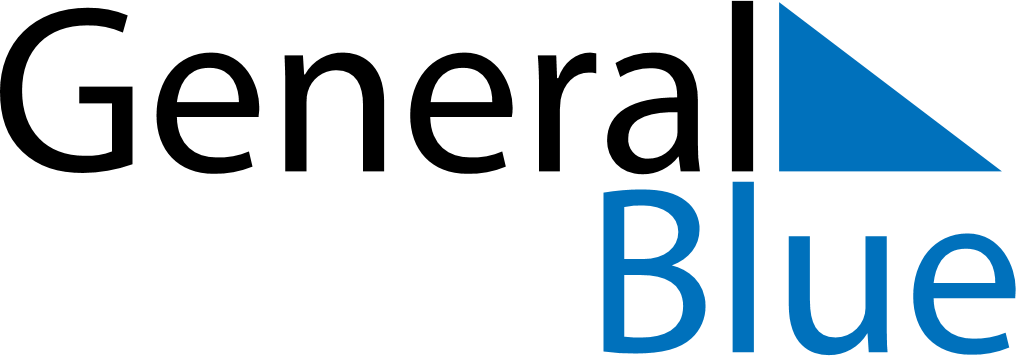 Gibraltar 2024 HolidaysGibraltar 2024 HolidaysDATENAME OF HOLIDAYJanuary 1, 2024MondayNew Year’s DayMarch 10, 2024SundayMother’s DayMarch 11, 2024MondayCommonwealth DayMarch 29, 2024FridayGood FridayMarch 31, 2024SundayEaster SundayApril 1, 2024MondayEaster MondayApril 28, 2024SundayWorkers Memorial DayMay 1, 2024WednesdayMay DayMay 27, 2024MondaySpring bank holidayJune 16, 2024SundayFather’s DayJune 17, 2024MondayQueen’s BirthdayAugust 26, 2024MondayLate Summer Bank HolidaySeptember 10, 2024TuesdayGibraltar National DayDecember 25, 2024WednesdayChristmas DayDecember 26, 2024ThursdayBoxing Day